(ตัวอย่าง)ตารางการนิเทศนักศึกษาฝึกสอน / สหกิจศึกษา (รายบุคคล)สาขาวิชา................................................... คณะครุศาสตร์อุตสาหกรรม มหาวิทยาลัยเทคโนโลยีราชมงคลพระนครชื่ออาจารย์นิเทศก์  :  ............................................................   ตำแหน่ง  อาจารย์นิเทศก์  ภาคการศึกษาที่...............	ลงชื่อ ...............................................	ลงชื่อ ....................................................                (................................................)							       (ผู้ช่วยศาสตราจารย์ ดร.รุ่งอรุณ พรเจริญ)         หัวหน้าสาขาวิชา...............................					                               คณบดีคณะครุศาสตร์อุตสาหกรรมแบบใบเบิกค่านิเทศนักศึกษา ระดับปริญญาตรีสาขาวิชาวิศวกรรม.............................. คณะครุศาสตร์อุตสาหกรรม มหาวิทยาลัยเทคโนโลยีราชมงคลพระนครเงินค่านิเทศนักศึกษา	ฝึกงาน	สหกิจศึกษา(ฝึกสอน)     ภาคการศึกษาที่..................ชื่ออาจารย์นิเทศก์  :  ...............................................  ตำแหน่ง  อาจารย์นิเทศก์จำนวนเงินที่ขอเบิกนิเทศนักศึกษา   8  ครั้ง  อัตราครั้งละ  300 บาท	 รวมเป็นเงิน 	2,400  บาท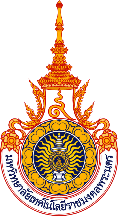 สหกิจศึกษา มหาวิทยาลัยเทคโนโลยีราชมงคลพระนครแบบบันทึกการนิเทศการฝึกงานวิชาชีพและการฝึกประสบการณ์วิชาชีพครู / สหกิจศึกษา รูปแบบออนไลน์....................................................................................................................................................................................นักศึกษาที่ได้รับการนิเทศการฝึกงานวิชาชีพ / สหกิจศึกษา        สถานประกอบการที่ออกฝึกงานวิชาชีพและการฝึกประสบการณ์วิชชีพครู / สหกิจศึกษา        ………………………………………………………………………………………………………………………………………………….………..........        ……………………………………………………………………………………………………………………………………………………………………       รายละเอียดสรุปการนิเทศการฝึกงานวิชาชีพและการฝึกประสบการณ์วิชชีพครู / สหกิจศึกษา          …………………………………………………………………………………………………………………………………………………...........……….       ……………………………………………………………………………………………………………………………………………………………………                                                                      (ลงชื่อ)....................................................                                                                              (...................................................)                                                                          อาจารย์นิเทศการฝึกงานวิชาชีพ / สหกิจศึกษา                                                                                วันที่............./................../.................                                                                          เวลา...................................น.     สหกิจศึกษา คณะครุศาสตร์อุตสาหกรรม มหาวิทยาลัยเทคโนโลยีราชมงคลพระนคร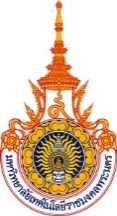 แบบบันทึกการนิเทศฝึกงานทางวิชาชีพวิศวกรรม…………………………………………………………………………………………………………………………………………………………..        ชื่อสถานประกอบการ (ไทย หรือ อังกฤษ) ...........................................................................................................................        สถานที่ตั้ง ณ อำเภอ/เขต .............................................................. จังหวัด …………………………………………………......……..…        โทรศัพท์ ......................................................................... โทรสาร .......................................................................................        รายนามนักศึกษาที่ได้รับการนิเทศฝึกงานทางวิชาชีพวิศวกรรม ในสถานสถานประกอบการแห่งนี้ (ลงชื่อให้เหมือนกันทุกครั้ง)	       ชื่อ – นามสกุล			                 สาขาวิชา	                                   ลายมือชื่อ                  (ตัวอักษรบรรจง)                    1…………………………………………………….   …………………………………………………..   ……………………………………………..     2…………………………………………………….   …………………………………………………..   ……………………………………………..        3…………………………………………………….   …………………………………………………..   ……………………………………………..        4…………………………………………………….   …………………………………………………..   ……………………………………………..        5…………………………………………………….   …………………………………………………..   ……………………………………………..        6…………………………………………………….   …………………………………………………..   ……………………………………………..        7…………………………………………………….   …………………………………………………..   ……………………………………………..        8…………………………………………………….   …………………………………………………..   ……………………………………………..        9…………………………………………………….   …………………………………………………..   ……………………………………………..       10…………………………………………………….  …………………………………………………..   ……………………………………………..   	                                                                 (ลงชื่อ)...................................................                                    					 (.....................................................)                                                                             อาจารย์นิเทศการฝึกงานทางวิชาชีพวิศวกรรม		                                   วันที่............/....................../..............	                   เวลา ................................... น.         (ลงชื่อพนักงานที่ปรึกษา).......................................................         (นาย/นาง/นางสาว...................................................)                         วันที่ ................./................./.............     หมายเหตุ:  1. กรณีไม่พบนักศึกษา ให้อาจารย์นิเทศก์เขียนแจ้งในช่องลายมือชื่อนักศึกษา	        2. กรณีไม่พบครูพี่เลี้ยง ให้ฝ่ายบุคคลหรือบุคคลที่เกี่ยวข้องของสถานประกอบการลงนามแทนลำดับที่วันที่เดินทางเวลานิเทศนักศึกษาชื่อสถานที่ประกอบการ – ที่อยู่ชื่อ – นามสกุลนักศึกษาหมายเหตุ125  เมษายน  25619.00 – 16.00บริษัท สเตเบิล อิเล็กตริก ซับพลาย จำกัดนางสาวอัมพวัน  เชื้อรุ่ง3 พฤษภาคม  256151,53 ซอย.พึ่งมี29  ถนน.สุขุมวิท  แขวง.บางจาก  นางสาวโสภิตา  ธรรมนุสเขต.พระโขนง  จ.กรุงเทพ ฯ  10260นายศิวพงษ์  ณ พล210 พฤษภาคม  256111 พฤษภาคม  25619.00 – 16.00บริษัท นารายณ์พร็อพเพอตี้ จำกัด167 ซอย พิบูลสงคราม ตำบล สวนใหญ่ อำเภอเมืองนนทบุรี นนทบุรี 11000นางสาวพิชญาภัค  สีเขียว310 พฤษภาคม  256111 พฤษภาคม  25619.00 – 16.00การไฟฟ้านครหลวง เขตบางบัวทอง39/4  ถนนบางกรวย-ไทรน้อย ตำบลบางสีทอง อำเภอบางกรวย จ.นนทบุรี  11130นางสาวยุวรี  วันยมุก428  มีนาคม  2561 25  เมษายน  25619.00 – 16.00บริษัท มาสเตอร์ โปรเกรสชั่น เทคโนโลยี จำกัด39/435-6 หมู่11 ซอย.นวมินทร์ 163  ถนนนวมินทร์  แขวงคลองกลุ่ม เขตบึงกลุ่ม  จ.กทม.10230นายณัฐกาณต์  โค้วเจริญลำดับการออกนิเทศนักศึกษาการออกนิเทศนักศึกษาชื่อ-นามสกุลนักศึกษาจำนวนครั้งลำดับวันที่เวลาชื่อ-นามสกุลนักศึกษาจำนวนครั้ง125  เมษายน  25613 พฤษภาคม  25619.00 – 16.00นางสาวอัมพวัน  เชื้อรุ่ง2225  เมษายน  25613 พฤษภาคม  25619.00 – 16.00นางสาวโสภิตา  ธรรมนุส2325  เมษายน  25613 พฤษภาคม  25619.00 – 16.00นายศิวพงษ์  ณ พล2410 พฤษภาคม  256111 พฤษภาคม  25619.00 – 16.00นางสาวพิชญาภัค  สีเขียว2รวมจำนวนครั้งที่นิเทศนักศึกษา8ผู้ทำลงชื่อ ...................................................      (....................................................)ตำแหน่ง อาจารย์นิเทศก์วันที่ .....................................................ผู้รับรองลงชื่อ ....................................................       (...................................................)หัวหน้าสาขาวิชาวิศวกรรม....................วันที่ .....................................................ลำดับชื่อ - นามสกุลสาขาวิชาชีพ